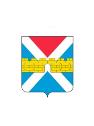 АДМИНИСТРАЦИЯ  КРЫМСКОГО  ГОРОДСКОГО  ПОСЕЛЕНИЯ КРЫМСКОГО РАЙОНАПОСТАНОВЛЕНИЕот 12.04.2024                                                                                                                         № 407город КрымскО внесении изменений в постановление администрации Крымского городского поселения Крымского района от 21 июня 2016 г. № 865«Об утверждении административного регламента администрации  Крымского городского поселения Крымского района по предоставлению муниципальной  услуги «Присвоение, изменение и аннулирование адресов»	Во исполнение протеста Крымской межрайонной прокуратуры                          от 29 марта 2024 г. № 07-02-2024/Прдп97-24-20030056, в целях приведения муниципального нормативного правового акта в соответствие с действующим законодательством, п о с т а н о в л я ю:1. Внести изменения в подпункт 2.5 пункта 2 приложения                                     к постановлению администрации Крымского городского поселения Крымского района от 21 июня 2016 г. № 865 «Об утверждении административного регламента администрации Крымского городского поселения Крымского района по предоставлению муниципальной услуги «Присвоение, изменение                             и аннулирование адресов» и считать в следующей редакции:«2.5 Срок предоставления муниципальной услуги, в том числе с учетом необходимости обращения в организации, участвующие в предоставлении муниципальной услуги, срок приостановления предоставления муниципальной услуги, срок выдачи документов, являющихся результатом предоставления муниципальной услуги.Принятие решения о присвоении объекту адресации адреса                               или аннулировании его адреса, решения об отказе в присвоении объекту адресации адреса или аннулировании его адреса, а также размещение соответствующих сведений об адресе объекта адресации в государственном адресном реестре осуществляются уполномоченным органом:а) в случае подачи заявления на бумажном носителе – в срок не более                        10 рабочих дней со дня поступления заявления;б) в случае подачи заявления в форме электронного документа – в срок                  не более 5 рабочих дней со дня поступления заявления».2. Общему отделу администрации Крымского городского поселения Крымского района (Колесник С.С.) обнародовать настоящее постановление                   в соответствии с утвержденным порядком обнародования муниципальных правовых актов Крымского городского поселения Крымского района.3. Организационному отделу администрации Крымского городского поселения Крымского района (Завгородняя Е.Н.) разместить настоящее постановление на официальном сайте администрации Крымского городского поселения Крымского района в сети «Интернет».4. Постановление вступает в силу после его официального обнародования.Глава Крымского городского поселения Крымского района                                                                 Я.Г. Будагов